Appendix 1. Politically relevant ethnic groups by country (EPR-ETH, version 2.0)Notes: The table lists all ethnic groups included in the EPR-ETH dataset, version 2.0, for each country. This list is time-variant. For example, ethnic groups may split into different, politically relevant sub-groups or, reversely, lower-level ethnic categories may become politically relevant as parts of an overarching umbrella category. Therefore, the groups listed in the table for each country are not always politically relevant at the same time.Appendix 2. Calculating linguistic and religious segmentationLinguistic and religious segmentation is calculated based on the EPR-ED dataset, which identifies the linguistic and religious identities of all ethnic groups included in the EPR-ETH dataset. Drawing on the Ethnologue and the Joshua Project, respectively, the EPR-ED dataset reports the three largest linguistic and religious identity fragments of each ethnic group in terms of their share of the total group population. Using the case of Romania as an example, Table A1 shows how the data are structured.Table A1: The structure of the EPR-ED datasetThe calculation was carried out as described below. Note that while the explanation here focuses on linguistic segmentation, the religious segmentation indicator was calculated in the exact same way.Step 1: The estimation process starts at the group level by comparing each ethnic group to all other groups in the same country in terms of the languages group members speak. Since each group can be composed of a maximum of three linguistic fragments, all fragments of each group are compared to all fragments of all other groups. If members of group A share at least one common language with members of group B, they receive a difference value of 0. In contrast, if members of group A do not speak any of the up to three languages reported for group B in the dataset, the two groups are defined to be linguistically different, resulting in a difference value of 1.Step 2: For each group, I sum up the linguistic difference values and divide this sum by the number of other ethnic groups in the country. This gives me a standardized average value of linguistic difference that indicates how much a given ethnic group differs from all other groups in the same country in terms of language. If the value is 1, the group in question is linguistically different from all other groups. A value of 0 implies that the ethnic group shares a language with each other group in the country. If the average linguistic difference value equals 0.5, this means that one of two other groups (or two of four other groups, etc.) in the country speaks the same language.Step 3: The aggregated linguistic segmentation at the country level is simply defined as the mean value of all group values. Thus, the measure indicates from how many other groups in the country, on average, any ethnic group is linguistically distinct. For instance, a country-level value of 1 means that all groups in the country are linguistically distinct from all other groups. If a country has a between-group diversity value of 0.5, this means that, on average, ethnic groups in that country are linguistically distinct from half of all other groups.Table A2 illustrates the construction of the linguistic and religious segmentation indicators, using the example of Romania from Table A1. The sum of linguistic differences is 3 for all four groups because each group differs from all three other groups in the country in terms of language. Dividing these sums by 3 (the number of other ethnic groups in the country) results in an average value of linguistic difference of 1 for all four groups. Hence, the country-level mean value of linguistic segmentation is also 1. In terms of religion, both the Hungarians and the Germans contain one group fragment that practices Roman Catholicism, while the Romanians and the Roma are both overwhelmingly Romanian Orthodox. This means that each group shares one religious creed with one other group in the country, resulting in a sum of religious differences of 2 for all four groups. Dividing these sums by the number of other ethnic groups in the country leads to an average value of religious difference of 0.67 for all groups. Thus, the country-level mean value of religious segmentation also equals 0.67.Table A2: Estimation of the linguistic and religious segmentation indicatorsAppendix 3. Summary statistics of the independent variablesAppendix 4. Robustness models: cleavage type and ethnic conflict onsetNote: Robust standard errors, with clustering on countries, in parentheses. Log-likelihood figures obtained from standard logistic regressions. * p < 0.05, ** p < 0.01, *** p < 0.001. + p ≤ 0.1Appendix 5. Robustness models: between-group hierarchies, segmentation, and ethnic conflict onsetNote: Robust standard errors, with clustering on countries, in parentheses. Log-likelihood figures obtained from standard logistic regressions. * p < 0.05, ** p < 0.01, *** p < 0.001. + p ≤ 0.1Appendix 6. Effect of number of dominance years on ethnic conflict risk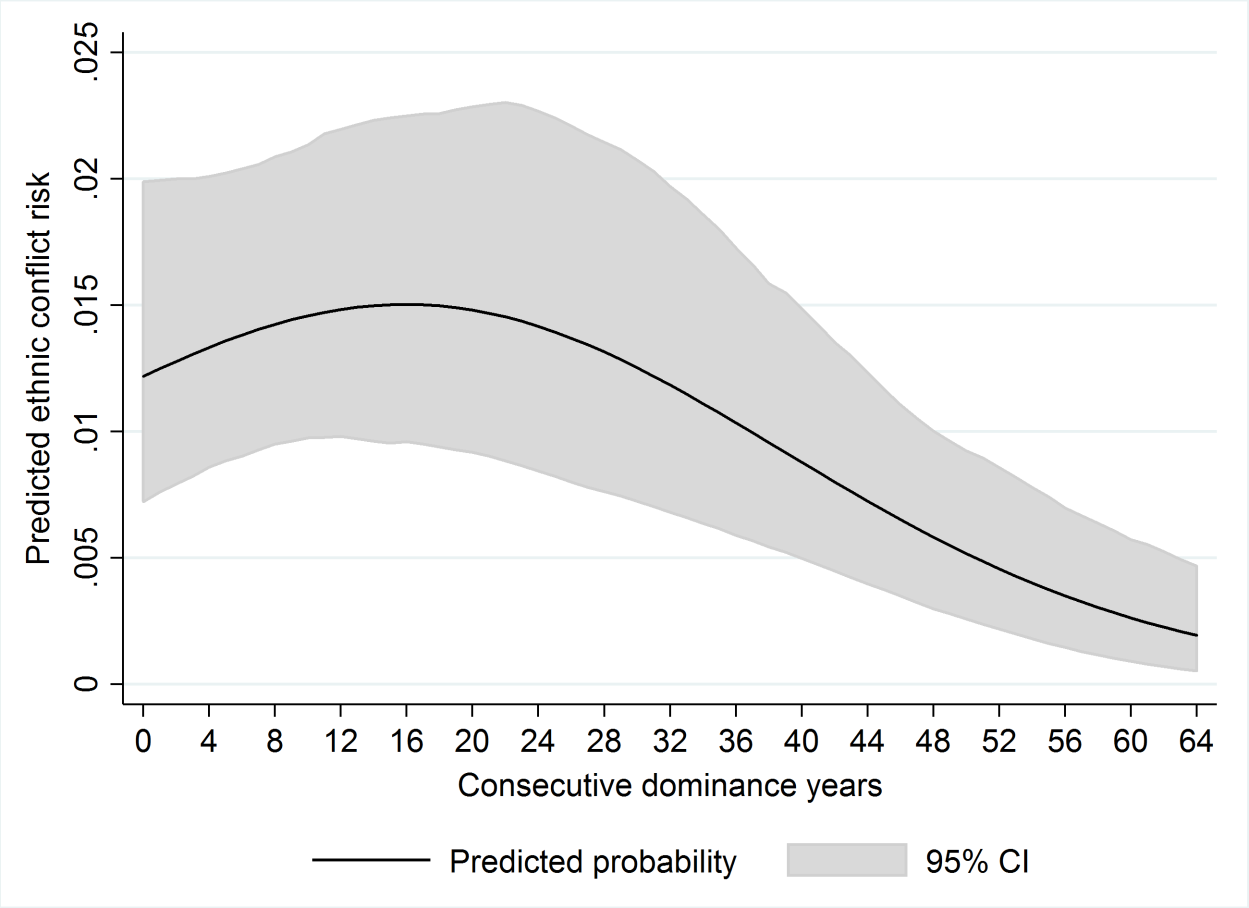 Notes: Based on Model A10 in Appendix 5 and calculated with simulation methods using Clarify; see King, Tomz, and Wittenberg 2000. Predicted probabilities of ethnic conflict onset as a function of the number of dominance years. All other variables held constant at their mean or median.CountryEthnic groupsAfghanistanAimaq, Turkmen, Tajiks, Pamir Tajiks, Qizalbash, Pashtuns, Nuristanis, Uzbeks, Baloch, Pashai, Brahui, HazarasAlbaniaGreeks, Albanians, MacedoniansAlgeriaBerbers, ArabsAngolaOvimbundu-Ovambo, Bakongo, Lunda-Chokwe, Mbundu-Mestico, Cabindan MayombeArgentinaArgentinians, Indigenous peoplesArmeniaArmenians, Russians, KurdsAustraliaWhites, Aborigines, AsiansAustriaSlovenes, AustriansAzerbaijanLezgins, Armenians, AzeriBahrainSunni Arabs, Shi'a ArabsBangladeshBengali Muslims, Tribal-Buddhists, Biharis (Urdu-Speaker), Bengali HindusBelarusRussians, Byelorussians, PolesBelgiumWalloon, Germans, FlemingsBeninSouthwestern (Adja), Southeastern (Yoruba/Nagot and Goun), South/Central (Fon), Northern (Bariba, Gurmanché/Betamaribe etc.)BhutanSharchops, Lhotsampa (Hindu Nepalese), Ngalops (Drupka), BhutaneseBoliviaAymara, Bolivians, Quechua, Guaraní and other eastern indigenous groupsBosnia and HerzegovinaRoma, Serbs, Croats, Bosniaks/MuslimsBotswanaTswana, Tswapong, Mbukushu, Yeyi, White, Birwa, Kalanga, Kgalagadi, Herero/Mbanderu, SanBrazilWhites, Afro-Brazilians, Indigenous peoplesBulgariaMacedonians, Bulgarians, Turkish, Pomaks, RomaBurundiTutsi, HutuCambodiaKhmer, Cham and Malays, Khmer Loeu (incl. Kui), Thai-Lao, Vietnamese, ChineseCameroonBeti (and related peoples), Fulani (and other northern Muslim peoples), Bassa/Duala, Bamileke, Southwestern Anglophones (Bakweri etc.), Northwestern Anglophones (Grassfielders)CanadaEnglish speakers, Aboriginal peoples, French speakersCentral African RepublicSara, Goula, Riverine groups (Mbaka, Yakoma, Banziri etc.), Baya, Northern groups (Baya, Banda, Mandjia, Sara, Goula), Mbaka, YakomaChadHadjeraï, Sara, Muslim Sahel groups, Toubou, Arabs, Zaghawa, BideyatChileChileans, Other indigenous peoples, MapucheChinaMulao, Hui, Oroqen, Evenk, Taiwanese, Dong, Gelo, Nu, Bonan, Xibe, Jingpo, Yi, Bouyei, Qiang, She, Zhuang, Chinese (Han), Salar, Yugur, Daur, Blang, Koreans, Tujia, Manchu, Bai, Wa, Yao, Lisu, Uyghur, Dai, Russians, Naxi, Maonan, Tajiks, Tu, Uzbeks, Tibetans, Pumi, Jinuo, Dongxiang, Jing, Achang, Kirgiz, Lahu, Kazakhs, Mongolians, Shui, Miao, Hani, LiColombiaAfrocolumbians, Columbians, Indigenous peoplesCongoNiari peoples/region, Batéké, Kouyou, Lari/Bakongo, Nibolek (Bembe etc.), Lari, Vili, Mbochi, Mbochi (proper), BakongoCosta RicaIndigenous peoples, Afro-Costa Ricans, Costa RicansCroatiaRoma, Italians, Croats, Bosniaks, Hungarians, SerbsCubaWhites, BlacksCyprusTurks, GreeksCzechoslovakiaHungarians, Roma, Slovaks, CzechsDemocratic Republic of the CongoNgbandi, Bakongo, Luba Kasai, Tetela-Kusu, Luba Shaba, Mongo, Mbandja, Azande-Mangbetu cluster, Tutsi-Banyamulenge, Lulua, Other Kivu groups, Lunda-Yeke, NgbakaDjiboutiIsaas (Somali), AfarEcuadorAfroecuadorians, Ecuadorians, Indigenous peoplesEgyptArab Muslims, Coptic ChristiansEl SalvadorSalvadorans, Indigenous peoplesEritreaOther Muslims, Other Muslims, Kunama, Christians, AfarEstoniaUkrainians, Russians, Byelorussians, EstoniansEthiopiaSomali (Ogaden), Muslim Eritreans, Amhara, Christian Eritreans, Oroma, Other Southern Nations, Harari, Afar, Beni-Shugal-Gumez, TigryFijiIndians, FijiansFinlandFinns, SwedesFranceFrench, Roma, Basques, CorsicansGabonOrungu, Fang, Nkomi, Myéné, Eshira/Bapounou, Mbédé (Batéké, Obamba)GambiaWolof, Fula, Diola, Aku (Creoles), MandinkaGeorgiaOssetians (South), Azeri, Russians, Armenians, Abkhazians, GeorgiansGhanaOther Akans, Asante (Akan), Ga-Adangbe, Northern Groups (Mole-Dagbani, Gurma, Grusi), EweGreeceMuslims, Greeks, Macedonians, RomaGuatemalaMayas, GuatemalansGuineaPeul, Malinke, SusuGuinea-BissauPapel, Balanta, Manjaco, Cape VerdeanGuyanaIndigenous peoples, Afro-Guyanese, Indo-GuyaneseHondurasHondurans, Indigenous peoples (Lenca, Maya-Chorti, Miskito, Tawahka/Sumu, Xicaque, Pech, Nahua), GarifunaHungaryRoma, HungariansIndiaOther Backward Classes (Castes), Indigenous Tripuri, Telugu (non-SC/ST), Bodo, Marathi (non-SC/ST), Bengali (non-SC/ST), Tamil (non-SC/ST), Malyalam (non-SC/ST), Kannada (non-SC/ST/OBCs), Gujarati (non-SC/ST/OBCs), Scheduled Castes & Tribes, Hindi (Non SC/ST/OBCs), Assamese (non-SC/ST), Kashmiri Muslims, Other Muslims, Naga, Punjabi-Sikhs (non-SC/ST), Manipuri, Mizo, Oriya (non-SC/ST/OBCs)IndonesiaTernate, Papua, Makassarese and Bugis, Malay, Achinese, Sundanese, Javanese, Madura, Amboinese, Gorontalos, Minahasa, Minangkabaus, Chinese (Han), Balinese, Bataks, Dayak, East TimoreseIranZoroastrians, Bahais, Arabs, Kurds, Jews, Baloch, Persians, Azeri, Assyrians, Armenians, TurkmenIraqKurds, Sunni Arabs, Shi'a ArabsIsraelMizrahim (Jewish), Palestinian Arabs, Israeli Arabs, Ashkenazim (Jewish), Russians (Jewish)ItalyGerman speakers (Austrians), Friulians, Italians, Aostans (French speakers), Roma, SardiniansIvory CoastSouthern Mande, Northerners (Mande and Voltaic/Gur), Baule, Other Akans, KruJapanOkinawans, Okinawans, Ainu, Koreans, JapaneseJordanPalestinian Arabs, Jordanian ArabsKazakhstanTatars, Kazakhs, Uighur, Russians, Uzbeks, Ukrainians, GermansKenyaKikuyu-Meru-Emb, Kalenjin-Masai-Turkana-Samburu, Mijikenda, Luo, Kisii, Luhya, Kamba, SomaliKosovoTurks, Roma, Albanians, Serbs, GoraniKuwaitKuwaiti Shi'a (Arab), Bedoon, Kuwaiti Sunni (Arab)KyrgyzstanKyrgyz, Uzbeks, Russians, UyghurLaosLao Tai, Lao Thoeng (excl. Khmou), Lao Sung (excl. Hmong), Lao (incl. Phuan), Hmong, KhmouLatviaRussians, Ukrainians, Latvians, ByelorussiansLebanonGreek Catholics, Armenian Orthodox, Protestants, Sunnis (Arab), Palestinians (Arab), Druze, Armenian Catholics, Shi'a Muslims (Arab), Alawites, Maronite Christians, Greek OrthodoxLiberiaGio, Indigenous Peoples, Krahn (Guere), Americo-Liberians, Mano, MandingoLibyaArabs, ToubouLithuaniaLithuanians, Russians, PolesMacedoniaAlbanians, Serbs, Turks, Macedonians, RomaMadagascarHighlanders, CôtiersMalawiNortherners (Tumbuka, Tonga, Ngonde), Southerners (Lomwe, Mang'anja, Nyanja, Yao), Chewa (Central)MalaysiaEast Indians, Dayaks, Chinese, Kadazans, MalaysMaliArabs/Moors, Blacks (Mande, Peul, Voltaic etc.), TuaregMauritaniaSahrawis, Black Africans, Haratins (Black Moors), White Moors (Beydan)MexicoAfromexicans, Mestizo, Indigenous peoplesMoldovaBulgarians, Gagauz, Russian speakers, MoldovansMongoliaKazakh, MongolsMontenegroCroats, Serbs, Roma, Montenegrins, Bosniak/Muslims, AlbaniansMoroccoSahrawis, Arabs, BerbersMozambiqueMakonde-Yao, Shona-Ndau, Tsonga-ChopiMyanmarShan, Buddhist Arakanese, Kachins, Indians, Kayin (Karens), Indians, Bamar (Barman), Karenni (Red Karens), Mons, Wa, Zomis (Chins), ChineseNamibiaSan, Nama, Basubia, Baster, Damara, Mafwe, Himba, Whites, Coloreds, Kavango, Herero, Mbanderu, OvamboNepalMadhesi, Dalits both Hill & Tarai, Muslims in the Terai, Rana/Thakuri, Tharus in the Terai, Hill Brahmins/Chetri, Adivasi/Janajati, Hill Brahmins/Chetri excl. ThakuriNew ZealandNew Zealanders, Asians, Pacific Islanders, MaoriNicaraguaAfronicaraguans, Nicaraguans, Miskitos, SumusNigerToubou, Kanouri, Djerma-Songhai, Hausa, TuaregNigeriaTiv, Hausa-Fulani and Muslim Middle Belt, Ogoni, Yoruba, Ijaw, IgboPakistanBengali, Baluchis, Pashtuns, Mohajirs, Punjabi, Hindus, Sindhi, Ahmadis, ChristiansPanamaNgobe-Bugle, Panamanians, Afropanamanians, Choco (Embera-Wounan), KunaParaguayParaguayans, Tupi-Guarani and other indigenous groupsPeruAymara, Indigenous peoples of the Amazon, Peruvians, Quechua, AfroperuviansPhilippinesMoro, Christian lowlanders, Fil-Chinese, IndigenousPolandRoma, European and American Jews, Ukrainians, Byelorussians, Poles, Germans Republic of VietnamKinh (Vietnamese), Hoa (Chinese)RomaniaGermans, Hungarians, Roma, RomaniansRussiaKoreans, Georgians, Byelorussians, Tatars, Ukrainians, Buryats, Karelians, Abkhaz, Kalmyks, Turkmens, Komi, Gagauz, Altai, Balkars, Khakass, Komi-Permyaks, Dargins, Jews, Tabasarans, Armenians, Uighurs, Bashkirs, Laks, Germans, Ingush, Tajiks, Poles, Chechens, Kazakhs, Moldovans, Karachai, Ossetes, Armenians, Avars, Uzbeks, Latvians, Pamir Tajiks, Russians, Lezgins, Mordva, Finns, Udmurt, Adyghe, Yakuts, Kabardins, Kirghis, Tuvinians, Lithuanians, Karakalpaks, Chukchi, Kumyks, Roma, Crimean Tatars, Estonians, Nogai, Circassians, Mari, Azerbaijanis, ChuvashesRwandaHutu, TutsiSaudi ArabiaSunni Wahhabi (Najdi) (Arab), Ja'afari Shia (Eastern Province) (Arab), Sunni Shafii/Sofi (Hijazi) (Arab), Ismaili Shia (South) (Arab)SenegalWolof, Mandingue (and other eastern groups), Serer, Pulaar (Peul, Toucouleur), DiolaSierra LeoneLimba, Kono, Temne, Mende, Creole, Northern Groups (Temne, Limba)SlovakiaHungarians, SlovaksSloveniaItalians, Serbs, Bosniaks, Hungarians, Albanians, Slovenes, CroatsSouth AfricaEnglish Speakers, Pedi (North Sotho), Swazi, Tswana, Blacks, Zulu, Asians, Afrikaners, Coloreds, South Sotho, Tsonga, Xhosa, San, Venda, NdebeleSpainCatalans, Roma, Spanish, Basques, GaliciansSri LankaMoors (Muslims), Sinhalese, Sri Lankan Tamils, Indian TamilsSudanRashaida, Azande, Latoka, Dinka, Shilluk, Other Northern groups, Nuba, Beja, Bari, Nuer, Fur, Shaygiyya, Ja'aliyyin and Danagla (Arab), Zaghawa, Other Southern groups, Masalit, Other Arab groupsSwitzerlandSwiss Italians, Swiss French, Swiss GermansSyriaChristians, Kurds, Alawi, Druze, Sunni ArabsTaiwanMainland Chinese, Taiwanese, Indigenous/Aboriginal TaiwaneseTajikistanRussians, Uzbeks, Tajiks, Kyrgyz, TatarsTanzaniaShirazi (Zanzibar Africans), Zanzibar Arabs, Mainland Africans, MaasaiThailandThai, Hill Tribes, Malay Muslims, Chinese, ShanTogoKabré (and related groups), Ewe (and related groups)Trinidad and TobagoBlacks, East IndiansTurkeyRoma, Turkish, KurdsTurkmenistanRussians, Uzbeks, Kazakhs, TurkmenUgandaLangi/Acholi, South-Westeners (Ankole, Banyoro, Toro, Banyarwanda), Far North-West Nile (Kakwa-Nubian, Madi, Lugbara, Alur), Teso, Kakwa-Nubian, Banyarwanda, Baganda, Karamojong, Far North-West Nilers (Madi, Lugbara, Alur), Basoga, Northerners (Langi, Acholi, Teso), Asians, Northerners (Langi, Acholi, Teso, Madi, Kakwa-Nubian, Lugbara, Alur), South-Westerners (Ankole, Banyoro, Toro), Northerners (Langi, Acholi, Madi, Kakwa-Nubian, Lugbara, Alur)UkraineRussians, Crimean Tatars, Romanians/Moldovans, Ukrainians, HungariansUnited KingdomProtestants in N. Ireland, Asians, Scots, English, Afro-Caribbeans, Catholics in N. Ireland, WelshUnited States of AmericaAmerican Indians, Asian Americans, Arab Americans, Latinos, Whites, African AmericansUruguayUruguayans, Afro-UruguayansUzbekistanUzbeks, Russians, Tajiks, KarakalpakVenezuelaIndigenous peoples, Venezuelans, AfrovenezuelansVietnamHoa (Chinese), Khmer, Thai, Tay, Kinh (Vietnamese), Nung, Muong, Hmong, Dao, Gia RaiYemenNortherners, Southern Shafi'i, Northern Zaydis, Northern Shafi'iYemen Arab RepublicSunni Shafi'I (Arab), ZaydisYugoslaviaBosniaks/Muslims, Roma, Slovenes, Montenegrins, Serbs, Albanians, Hungarians, Croats, MacedoniansZambiaNyanja speakers (Easterners), Lozi (Barotse), Kaonde, Tonga-Ila-Lenje, Lunda (NW Province), Bemba speakers, Luvale (NW Province)ZimbabweNdau (Shona sub-group), Africans, Manyika (Shona sub-group), Shona (minus Ndau), Ndebele-Kalanga-(Tonga), Shona (minus Manyika & Ndau), Europeans, ShonaCountryGroupReligion 1Religion 2Religion 3Language 1Language 2Language 3RomaniaRomaniansRomanian OrthodoxRomanianRomaniaHungariansProtestantismRoman CatholicismHungarianRomaniaRomaRomanian OrthodoxRomani-VlaxRomaniaGermansRoman CatholicismLutheranismGermanGroupLanguageSum of ΔAvg. ΔReligion 1Religion 2Sum of ΔAvg. ΔRomaniansRomanian31Romanian Orthodox20.67HungariansHungarian31ProtestantismRoman Catholicism20.67RomaRomani-Vlax31Romanian Orthodox20.67GermansGerman31Roman CatholicismLutheranism20.67Country-level meanCountry-level mean10.67VariableNMeanMedianStd. Dev.MinMaxEthnic dominance dummy6,552.601.4901Ethnic power shift dummy6,419.050.2301N of consecutive dominance years6,55214.73618.18064Linguistic segmentation6,552.76.92.3401Religious segmentation6,552.30.17.3501Relative size of excluded groups6,552.23.12.2601Polity index6,458.04-17.32-1010Population size (in thousands)6,23640,721.039,936.63125,561.60163.791,323,59.00GDP per capita6,2026,166.103,011.857,669.6249.9743,69.90State age6,55271.084659.850193.00Largest group size6,552.63.63.23.16.98Ethnic conflict history (strict definition)6,419.5301.45016Violent independence dummy6552.511.5001Tax ratio3,683.15.13.09.0021.19V-Dem participatory democracy6451.25.16.21.00.83Per capita oil production4,199.03.00.2404.92Per capita diamond production4,199.090.80013.31Distance from coast6480.39.28.40.002.21Soil fertility643336.7135.6822.08098.29Settler mortality (logged)38564.574.361.35.947.99N of dispersed ethnic groups6,552.7801.1809N of relevant ethnic groups65525.1446.75157Ethnic fractionalization6413.49.51.25.01.93Ethnic polarization6413.59.64.21.02.97Peace years6,55219.611517.52063Model A1Model A2Model A3Model A4Model A5Model A6Model A7Decolonized states1.195**
(.381)1.337***
(.385)1.031*
(.427)1.180**
(.411).989*
(.421)1.440**
(.536)Other multiethnic countries.781+
(.427)1.109**
(.389)1.054*
(.434).833*
(.417).957*
(.429)1.127+
(.643)British colony-.092
(.224)-.261
(.239)French colony.078
(.255)-.250
(.294)Spanish colony-.985**
(.378)-.471
(.314)Portuguese colony.562
(.734).371
(.722)Russian colony-.052
(.628)-.021
(.642)Turkish (Ottoman) colony-.494
(.600)-.436
(.616)Polity index (lagged).002
(.018).004
(.017).001
(.016).005
(.021).014
(.019).024
(.022)Population size (logged).180*
(.072).176*
(.068).195**
(.063).194*
(.098).198**
(.073).182*
(.087).178*
(.085)GDP per capita (lagged, logged)-.235*
(.104)-.196
(.110)-.179+
(.113)-.157
(.171)-.136
(.114)-.225
(.166)-.448**
(.164)Ethnic conflict history.232***
(.043).223***
(.045).222***
(.042).281***
(.040).233***
(.037).291***
(.041).224***
(.045)Peace years-.080+
(.047)-.066
(.048)-.066
(.047)-.020
(.065)-.067
(.046)-.048
(.065)-.033
(.061)Peace years (quadratic).003
(.002).003
(.002).003
(.002).001
(.004).003
(.002).002
(.003).002
(.003)Peace years (cubic)-.000
(.000)-.000
(.000)-.000
(.000)-.000
(.000)-.000
(.000)-.000
(.000)-.000
(.000)Violent independence dummy-.112
(.210)Tax ratio-1.149
(1.668)V-Dem participatory democracy-.965
(.745)Per capita oil production1.943
(1.274)Per capita diamond production.021
(.565)Distance from coast.127
(.372)Soil fertility-.007
(.007)Settler mortality (logged)-.124
(.123)Constant-3.374**
(1.060)-4.548***
(1.261)-5.194***
(1.234)-5.055**
(1.888)-5.264***
(1.252)-4.538**
(1.712)-2.617
(1.907)N5,9985,9985,9983,4406,0743,9593,619Log likelihood-575.267***-571.752***-573.001***-374.738***-578.240***-404.109***-370.280***Model A8Model A9Model A10N of consecutive dominance years-.013*
(.006)-.012*
(.005).028
(.020)N of consecutive dominance years (quadratic)-.001*
(.000)Linguistic segmentation1.428**
(.521)1.629**
(.535)1.513**
(.515)Religious segmentation.619+
(.358).661+
(.338).619*
(.311)Relative size of excluded groups1.185***
(.359)1.145**
(.375)1.025**
(.355)Polity index (lagged).015
(.018).012
(.018).022
(.015)Population size (logged).232**
(.090).270***
(.073).236***
(.066)GDP per capita (lagged, logged)-.137
(.110)-.099
(.114)-.122
(.103)Ethnic conflict history.233***
(.050).212***
(.056).235***
(.042)State age-.002
(.002)-.002
(.001)-.001
(.002)N of relevant ethnic groups.002
(.010)Ethnic fractionalization.241
(.445)Ethnic polarization.880+
(.479)Largest group size-.396
(.494)Number of dispersed ethnic groups-.025
(.067)-.014
(.072)-.023
(.080)Peace years-.055
(.048)-.047
(.048)-.054
(.040)Peace years (quadratic).003
(.002).002
(.002).002
(.002)Peace years (cubic)-.000
(.000)-.000
(.000)-.000
(.000)Constant-6.400***
(1.472)-7.913***
(1.468)-6.502***
(1.190)N5,9985,8755,998Log likelihood-565.897***-553.254***-563.563***